Key Stage 2 Home Learning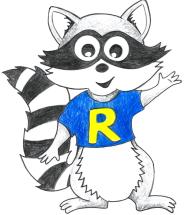 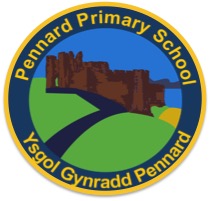 Week Beginning: 1.06.20ABACUS READING TEXT:. I have allocated Joe’s Weird World by Frank Rodgers on Abacus. Please read as much as possible. Although we are doing mymaths this week I have still allocated some more maths games on abacus. Pob lwc!Accessing Bug Club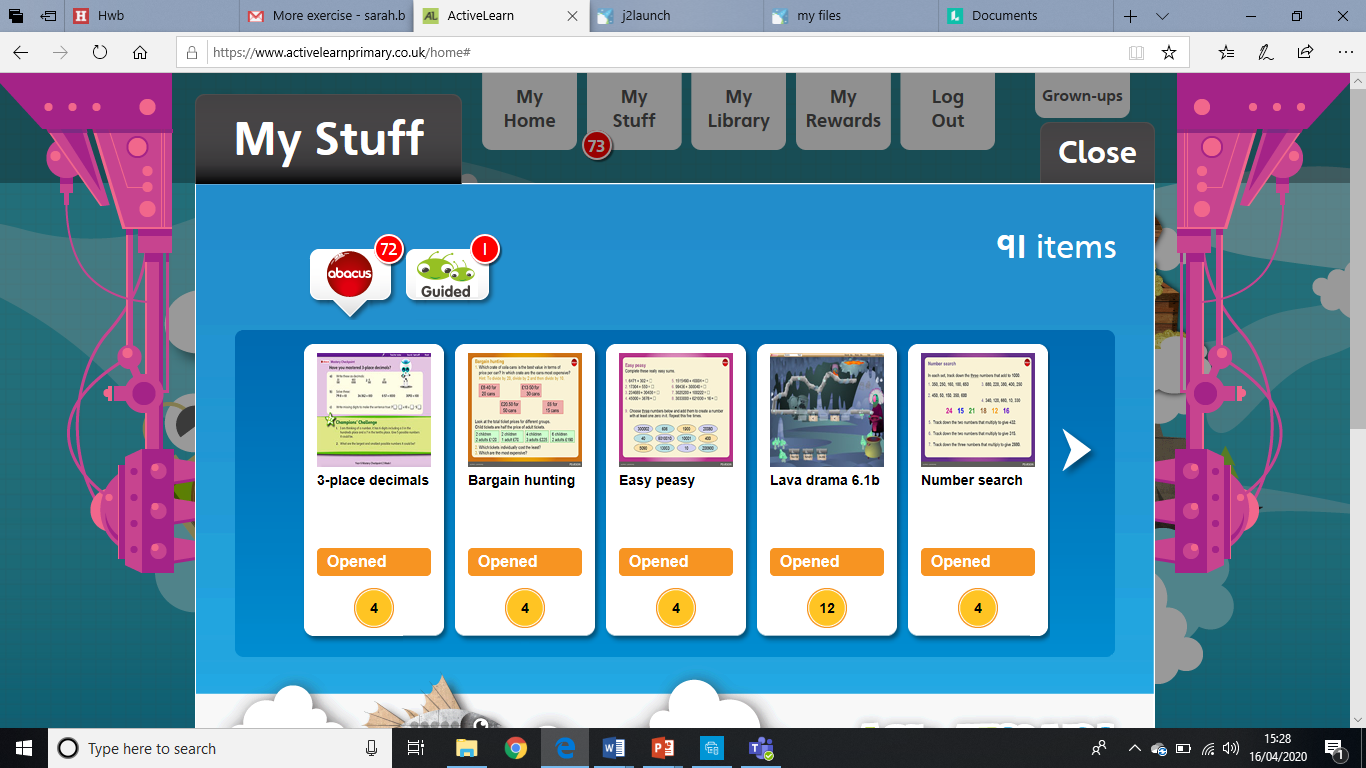 Year 5Year 5Weekly TopicsMaths: Fractions Literacy: Diary writing Inquiry: One activity to last the whole week: Design and build an air-powered rocket.Weekly TopicsMaths: Fractions Literacy: Diary writing Inquiry: One activity to last the whole week: Design and build an air-powered rocket.Monday Maths: MyMaths- Simple equivalent fractions or Hot Chili maths Literacy Writing: CharactersActive: Design an obstacle course for your garden.Tuesday Maths: MyMaths Fractions of amounts or Hot Chili maths Literacy Writing: Setting (see powerpoint)Active: Create an obstacle course in your garden.WednesdayMaths: MyMaths Fraction calculations or Hot Chili maths Literacy Writing: Diary writing (see powerpoint)Active: Practice completing your obstacle course.ThursdayMaths: MyMaths Fraction calculations 2 or Hot Chili maths Literacy Spelling: Words ending in yActive: Time yourself on your obstacle course. Friday Maths: MyMaths Fractions as operators Literacy Comprehension questions: Modern twistsDancy Mat Typing:  https://www.bbc.co.uk/bitesize/topics/zf2f9j6/articles/z3c6tfrActive: Record your best time and get your mum or dad to film you.